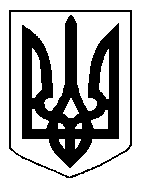 БІЛОЦЕРКІВСЬКА МІСЬКА РАДАРОЗПОРЯДЖЕННЯвід 03 грудня 2018 р.                                                                                № 2-09-24Про зупинення дії рішення Білоцерківськоїміської ради від 29.11.2018 р. №3007-60-VII«Про розгляд заяви щодо надання дозволу на розробленняпроекту землеустрою щодо відведення земельної ділянкикомунальної власності в оренду ОБСЛУГОВУЮЧОМУКООПЕРАТИВУ «ГАРАЖНИЙ КООПЕРАТИВ «ГУДОК»Заслухавши доповідача – начальника управління регулювання земельних Білоцерківської міської ради Усенка О.П. під час пленарного засідання шістдесятої сесії Білоцерківської міської ради VII скликання, враховуючи службову записку начальника управління регулювання земельних відносин Білоцерківської міської ради, відповідно до ст. 19 Конституції України, ст. 12, 123 Земельного кодексу України, ст. 16 Закону України «Про оренду землі», ст.24, пунктів 1, 3, 20 ч. 4 ст. 42, ч. 4 ст. 59 Закону України «Про місцеве самоврядування в Україні», ст. 40 Регламенту Білоцерківської міської ради:1. Зупинити дію рішення Білоцерківської міської від 29 листопада 2018 р. №3007-60-VII «Про розгляд заяви щодо надання дозволу на розроблення проекту землеустрою щодо відведення земельної ділянки комунальної власності в оренду ОБСЛУГОВУЮЧОМУ КООПЕРАТИВУ «ГАРАЖНИЙ КООПЕРАТИВ «ГУДОК».2. Внести на повторний розгляд сесії Білоцерківської міської ради рішення Білоцерківської міської ради зазначене в пункті 1 даного розпорядження із обґрунтуванням зауважень міського голови, що додаються.3. Організаційному відділу Білоцерківської міської ради довести це розпорядження до відома депутатів міської ради.4. Контроль за виконанням даного розпорядження залишаю за собою.Міський голова                                                                                                               Г. Дикий Обґрунтування зауваженьдо рішення міської ради «Про розгляд заяви щодо надання дозволу на розроблення проекту землеустрою щодо відведення земельної ділянки комунальної власності в оренду ОБСЛУГОВУЮЧОМУ КООПЕРАТИВУ«ГАРАЖНИЙ КООПЕРАТИВ «ГУДОК»29 листопада 2018 року було винесено проект рішення міської ради «Про розгляд заяви щодо надання дозволу на розроблення проекту землеустрою щодо відведення земельної ділянки комунальної власності в оренду ОБСЛУГОВУЮЧОМУ КООПЕРАТИВУ «ГАРАЖНИЙ КООПЕРАТИВ «ГУДОК».Доповідачем на сесії міської ради під час розгляду даного питання було повідомлено що заявник відкликав заяву про надання дозволу на розроблення проекту землеустрою щодо відведення земельної ділянки комунальної власності в оренду для колективного гаражного будівництва (вид використання – під розміщення металевих гаражів) за адресою: вулиця Гризодубової, орієнтовною площею 0,3200 га, за рахунок земель населеного пункту м. Біла Церква.Відповідно до частини 1-2 ст.16 Закону України «Про оренду землі» оформлення права оренди на земельну ділянку здійснюється за згодою особи, яка згідно із законом вправі набувати право оренди на таку земельну ділянку.Частиною 3 ст.123 Земельного кодексу України також передбачено наявність клопотання заявника щодо надання дозволу на розроблення проекту землеустрою щодо відведення земельної ділянки комунальної власності.Враховуючи службову записку начальника управління регулювання земельних відносин Білоцерківської міської ради в якій мова йде про відкликання заяви ОБСЛУГОВУЮЧОГО КООПЕРАТИВА «ГАРАЖНИЙ КООПЕРАТИВ «ГУДОК» про надання дозволу на розроблення проекту землеустрою щодо відведення земельної ділянки в оренду, у зв’язку з тим що порушені вимоги рішення міської ради від 31 жовтня 2017 року № 1471-38-VII «Про затвердження інформаційних карток адміністративних послуг Білоцерківської міської ради у галузі земельних відносин», а саме відсутня заява (відкликана заява) ОБСЛУГОВУЮЧОГО КООПЕРАТИВА «ГАРАЖНИЙ КООПЕРАТИВ «ГУДОК», відповідно до ст. 19 Конституції України, ст.12, 93, 123 Земельного кодексу України, ст.16 Закону України «Про оренду землі», ст.24, пунктів 1, 3, 20 ч. 4 ст. 42, ч. 4 ст. 59 Закону України «Про місцеве самоврядування в Україні», ст. 40 Регламенту Білоцерківської міської ради рішення міської ради від 29 листопада 2018 р. №3007-60-VII «Про розгляд заяви щодо надання дозволу на розроблення проекту землеустрою щодо відведення земельної ділянки комунальної власності в оренду ОБСЛУГОВУЮЧОМУ КООПЕРАТИВУ «ГАРАЖНИЙ КООПЕРАТИВ «ГУДОК» прийняте з порушення вимог чинного законодавства. Міський голова                                                                                                                  Г. Дикий 